Р А С П О Р Я Ж Е Н И Еот  16.12.2016   № 2632-рг. МайкопО внесении изменений в Перечень объектов, мест, организаций для отбывания наказания в виде обязательных или  исправительных работВ соответствии со статьями 25 и 39 Уголовно-исполнительного кодекса Российской Федерации, статьей 32.13 Кодекса Российской Федерации об административных правонарушениях, на основании обращения Федерального казенного учреждения «Исправительная колония № 6 Управления Федеральной службы исполнения наказаний по Республике Адыгея (Адыгея)»: Внести в Перечень объектов, мест, организаций для отбывания   наказания в виде обязательных или исправительных работ, утвержденный распоряжением Администрации муниципального образования «Город Майкоп» от 16 октября 2015 г. № 2820-р «О Перечне объектов мест, организаций для отбывания наказания в виде обязательных или исправительных  работ»,  следующие изменения:в разделе I исключить пункт 1 следующего содержания:в разделе III  исключить пункт 1   следующего содержания: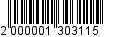 2. Опубликовать настоящее распоряжение в газете «Майкопские новости» и разместить на официальной сайте Администрации муниципального образования «Город Майкоп» в сети Интернет.3. Распоряжение «О внесении изменений в Перечень объектов, мест, организаций для отбывания наказания в виде обязательных или исправительных работ» вступает в силу со дня его официального опубликования.Глава муниципального образования «Город Майкоп»                                                                             А.В. НаролинАдминистрация муниципального 
образования «Город Майкоп»Республики Адыгея 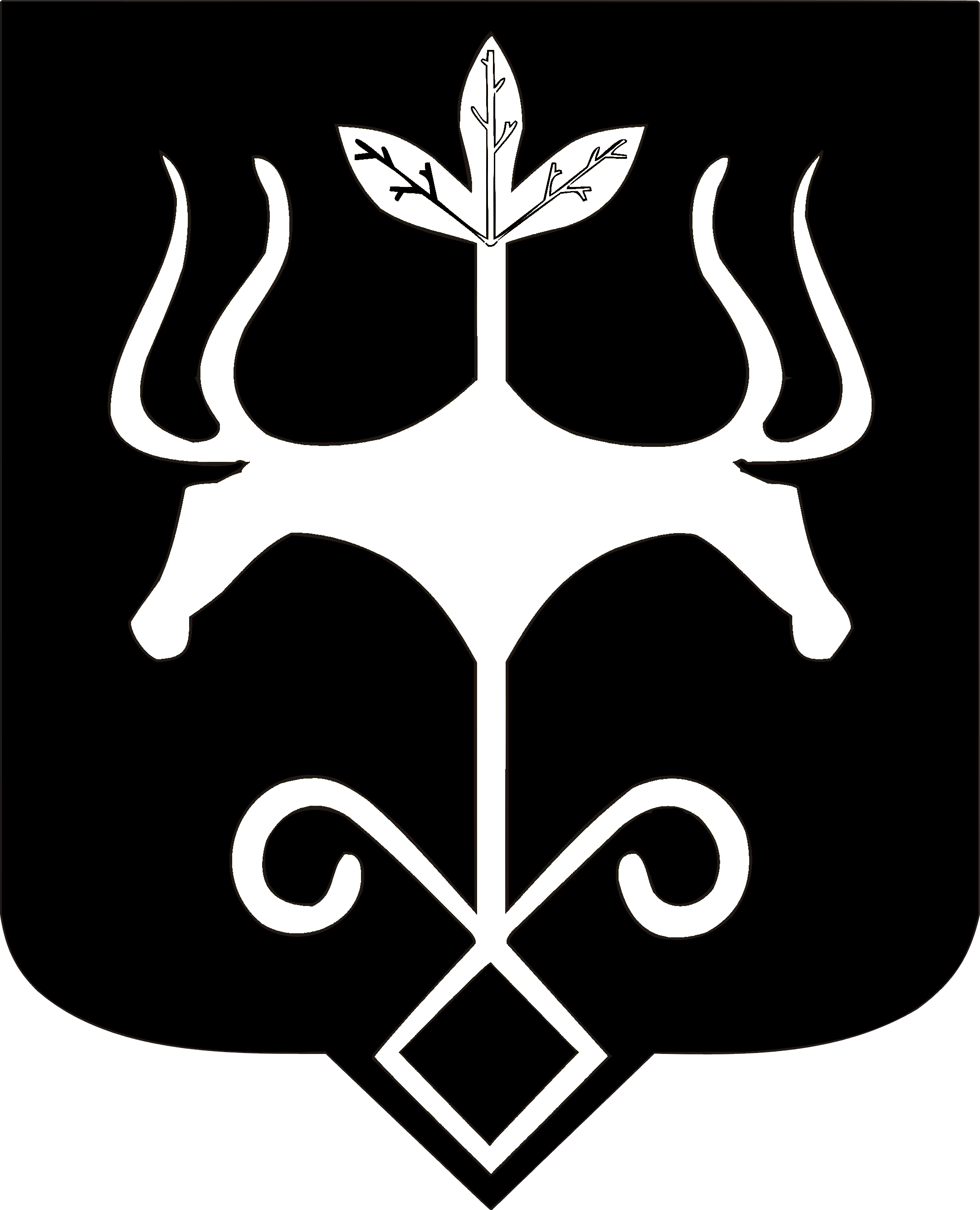 Адыгэ Республикэммуниципальнэ образованиеу 
«Къалэу Мыекъуапэ» и Администрацие1.Федеральное казенное учреждение «Исправительная колония № 6 Управления Федеральной службы исполнения наказаний по Республике Адыгея (Адыгея)»территория, служебные помещения организациипогрузочно-разгрузочные работы;уборочные и вспомогательные работы;слесарные работы1.Федеральное казенное учреждение «Исправительная колония № 6 Управления Федеральной службы исполнения наказаний по Республике Адыгея (Адыгея)»г. Майкоппогрузочно-разгрузочные работы;уборочные и вспомогательные работы;слесарные работы